ACTIVIDAD DE 2 MATEMATICAS.LUNES 11 DE OCTUBRE DE 2022TEMA “Ranitas Saltadoras”Instrucciones: Puedes copiar o imprimir esta hoja y pegarla en tu libreta, después resuelve cada una de las series numérica según lo indique cada serie numérica.Por último, envía la foto de tu actividad antes de las 6:00 pm del día miércoles 12 de enero del 2022. Vía WhatsApp al 2228447389. Indicando el nombre del alumno.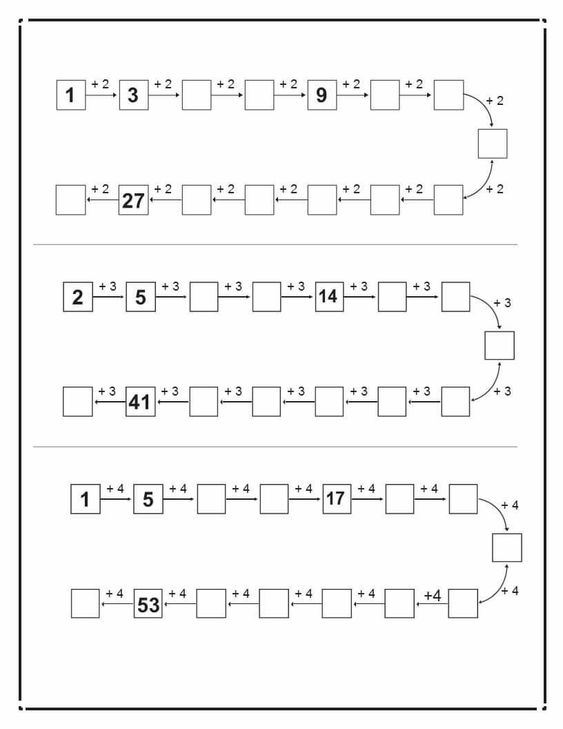 